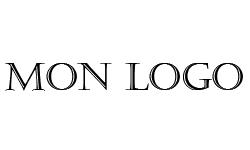 FACTURE2020-03-00Alain Gérard1, rue du diamant doré75018 Parisalain.gerard@email.comSIREN : 010101010RCS PARIS 821 XXX UUU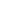 À l’attention de  										DateArmand Lapin											01/03/202, rue du Tor64530 BayonneTVA non applicable, article 293B du code général des impôtsÉchéanceImmédiateConditionsPaiement à réceptionEn cas de retard de paiement, application d'une indemnité forfaitaire pour frais de recouvrement de 40€ selon l'article D 441-5 du code du commerce Détails bancairesBanque : MA BANQUE PARISIBAN : FR76 ABCDEFABCDEABCDE IIIDescriptionQuantitéPrix unitaire €Montant €Cours de français à domicile325,00 €75,00 €––Sous-total H.T.75,00Remise15%Total HT63,75